Can I say why people use medicine?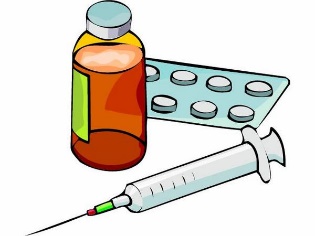 Where can you get medicine from?Can you draw and label some people and places?Why do people take medicine?________________________________________________________________________________________________________________Circle who can give you medicinefriend            teacher            nurse             mum             strangerdoctor            lollipop lady          dad          shopkeeper          firemanR A G